Herznach-Ueken und UmgebungWWW.SCHNEELAGER.CH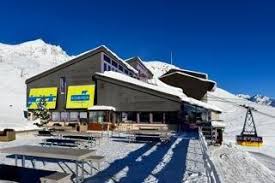 Fiescheralp KühbodenSonntag 11. bis Freitag 16. Februar 2024Hinreise: Sonntag, 11.02.2024von Herznach, Schulhaus 73.   Verlad 06.45 Uhr Abfahrt: 07.00 Uhr.Rückreise: Freitag, 16.02.20234von Fiesch nach Herznach, Schulhaus 73Ankunft: ca. 18.30 Uhr. Wir werden auch noch am Freitagmorgen auf die Piste gehen und erst nach dem Mittagessen von Fiesch abfahren.Bitte frühzeitig angeben, falls Kinder abgeholt werden und die Rückreise nicht mehr mit dem Car antreten.Carfahrt:Wir werden mit einem Doppelstock Car nach Fiesch und zurück fahren. Die Kinder und Begleiter werden ihr Gepäck mitsamt Ski- oder Boardausrüstung selber transportieren.Es ist empfehlenswert, den Skianzug sowie die Skischuhe schon während der Reise zu tragen. Im Car dürfen die Skischuhe natürlich ausgezogen werden. Dazu gehören ebenfalls Helm, Handschuhe, Ski- oder Sonnenbrille.Wir werden bereits am Sonntagnachmittag Ski- resp. Snowboard fahren gehen. Bitte schaut mit den Kindern genau wo ev. Handschuhe, Helme etc. verstaut sind, damit nach dem Mittagessen keine Zeit verloren geht.Abgabe und Verladen der Spenden sowie des Lagermaterials (siehe Spendenzettel im Anhang):Bis spätestens Samstag, 10. Februar um 10 Uhr abgeben bei Marco Rubin, Türleweg 2a, HerznachWir sind sehr froh über kleine Spenden für Tombola und Skirennen, sowie Kuchen zum z’Vieri.Gepäck:Jedes Gepäckstück muss mit einem Namensschild des Kindes versehen werden.Die Skier müssen mit den Stöcken zusammengebunden sein.Vor allem kleinere Kinder haben oft Mühe, die eigenen Kleider zu erkennen.Hier würde eine Beschriftung der Kleider helfen, um Verwechslungen zu verhindern.Verpflegung:Die Verpflegung wird ausreichend und abwechslungsreich sein. Fresspäckli sind nicht nötig. Alle Teilnehmer erhalten bereits an den Reisetagen im Lager ein warmes Mittagessen.AusrüstungUnser Lager liegt mehr als 2000 m. ü. Meer. Es ist deshalb unbedingt zu beachten, dass die Bekleidung der Lagerteilnehmer kälte- und wetterbeständig ist. Das Tragen eines Helmes zum Skifahren/ Boarden ist obligatorisch!Durch Protektoren wie Sturzhelm oder Rückenpanzer kann das Risiko von Verletzungen reduziert werden. Unsere Leitenden setzen alles daran, dass alle Beteiligten die Berge und den Schnee verletzungsfrei geniessen können. Sie bauen zudem Strategien zur Unfallverhütung in den Unterricht ein.Zudem bitten wir alle Eltern, die Skiausrüstung zu kontrollieren und prüfen zu lassen (BFU- Kleber). Organisation: Das Leiterteam besteht aus erfahrenen Leiterinnen und Leitern, von welchen die meisten Jugend & Sport Ausbildungen absolviert haben. Die Leitenden haben grosse Freude an der Ausbildung von Jugendlichen und leisten diese Arbeit unentgeltlich. Das Lager wird nach den Vorgaben sowie Richtlinien des BAG und Jugend + Sport geplant und durchgeführt. Jugendschutz: Das Lager wird nach den Grundsätzen von Jugend & Sport geführt. So sind Alkohol, Tabak und andere Drogen verboten. Zudem verbringen die Mädchen und Knaben die Tage zwar gemischt, die Nächte jedoch in getrennten Zimmern.Natels werden in der Nacht jeweils eingezogen.Begleitpersonen:Lageradresse:	Alpenlodge Kühboden	Fiescheralp 1	3984 Fiesch VSZu guter Letzt für die Eltern:Falls das Leiter- Team über besondere Vorsichtsmassnahmen wie zum Beispiel Allergien, Medikamente oder sonstige Verhaltensauffälligkeiten Bescheid wissen sollte oder wenn Sie Fragen haben, wenden sie sich bitte an die Lagerleitung: Tel.: + 41 79 542 73 10 oder via Mail an schneelager@schule-herznach-ueken.chKosten:Der Elternbeitrag von CHF 330.- muss bis Mittwoch, 31. Januar 2024 auf das Konto des Skilagers überwiesen werden.Bankverbindung:	Raiffeisenbank Regio FrickCH12 8080 8001 2667 9360 1Schule Herznach              5027 Herznach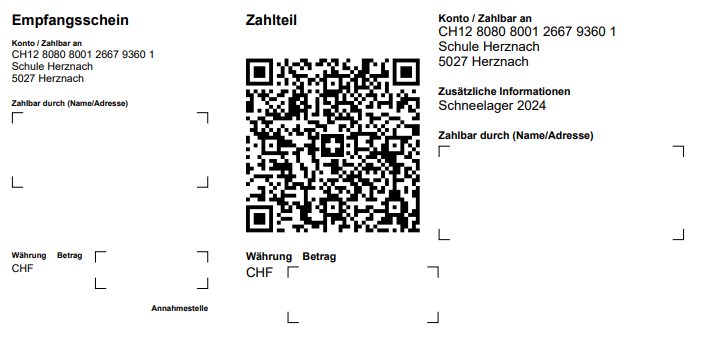 Alle weiteren Infos unter www.schneelager.ch Die LagerleitungMelanie Merki & Marco RubinPACKLISTE:Mit ins Lager/ mit nach Hause (Keine Kontrolle der Lagerleitung)___     ___ 2 Paar gute Handschuhe (wichtig)___     ___ Kleidung zum Ski- oder Snowboard fahren___     ___ 2 Mützen oder Stirnband___     ___ Sonnenschutzmitte und Pomadenstift mit hohem Sonnenschutzfaktor___     ___ Skibrille, Sonnenbrille___     ___ Hausschuhe (Turnschuhe / Finken)___     ___ Winterschuhe oder Winterstiefel___     ___ Pyjama___     ___ Trainer___     ___ ev. eine Hose___     ___ Pullover___     ___ genügend Unterwäsche___     ___ genügend Socken___     ___ Frottiertuch, Waschlappen___     ___ Toilettenartikel (Duschmittel, Zahnbürste etc.)___     ___ leerer Sack für Schmutzwäsche___     ___ Adressliste und etwas Geld für die vielen Postkarten___     ___ spezielle persönliche Medikamente (Info an Lagerleitung)___     ___ Ski / Stöcke resp. Snowboard___     ___ Skischuhe resp. Snowboardschuhe___     ___ Taschenlampe___     ___ Helm (Obligatorisch)___     ___ ev. Rückenschutz___     ___ ……………………………..___     ___ ……………………………..___     ___ ……………………………..Eventuell Sackgeld für ins Lädeli oder Postkarten. Briefmarken selber mitnehmen, können aber auch bei uns bezogen werden.             Bettwäsche ist im Lager bereits vorhanden, es wird kein Schlafsack benötigtLagerleiter:	Marco Rubin       (+41 79 542 73 10)	Melanie MerkiLagerleiter:	Marco Rubin       (+41 79 542 73 10)	Melanie MerkiKüche:	Daniel Winter	Andreas Käser	Sandra Winter                               Annika Loeliger Hausengel:	Melanie Merki 	Veronika Probst 	Tanja WilhelmHausengel:	Melanie Merki 	Veronika Probst 	Tanja WilhelmSkilehrer/in:	Fredy Erb	Maja Diener	Katja Imhof	Luca Baumann	Lorena Frangi	Lena Schreiber	Milena ThommenSnowboardleiter/in:  David Schmid		Gerhard Schär	Noah Hossli	Alan Weber	Jelena Imwinkelried	Tim Metzger	Jannik SchmidSnowboardleiter/in:  David Schmid		Gerhard Schär	Noah Hossli	Alan Weber	Jelena Imwinkelried	Tim Metzger	Jannik Schmid